Вот завершился ещё один городской конкурс «Знание – сила», посвященный Синичкину  Дню. Наши ребята не только узнавали  птичек по описанию, но и рисовали, изготовили плакаты, в общем, получили много дополнительных знаний о зимующих птицах нашего края. По итогам праздника команда «Снегири», куда входили представители нашей школы,  заняла 2 место. ПОЗДРАВЛЯЕМ!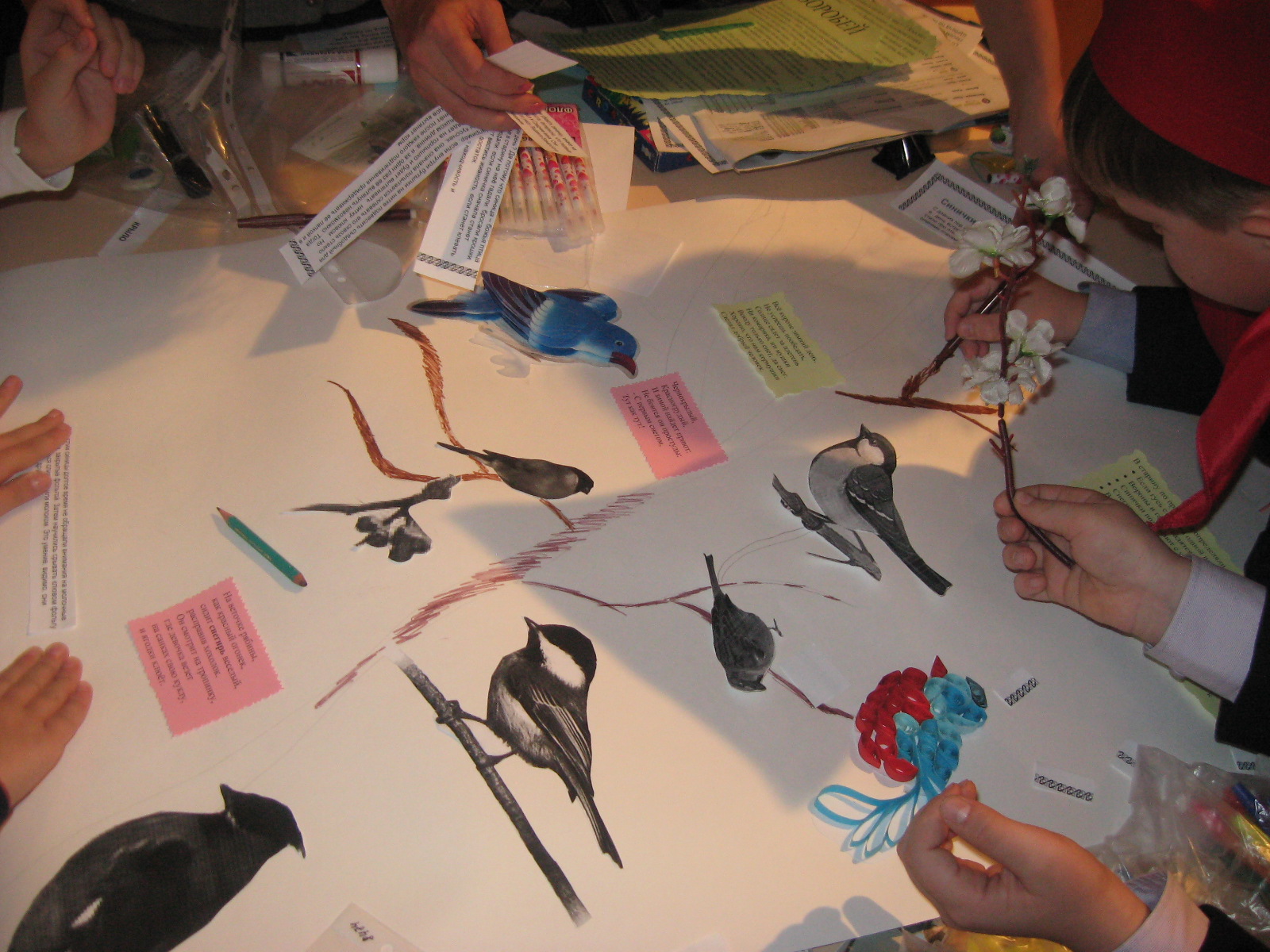 В старину по приметам определяли погоду.Если гусь стоит на одной ноге – жди мороза.Вороны и галки садятся на вершины деревьев – к морозу.Синички подымают с утра писк – ожидай мороз.Снегирь поёт зимой на снег, вьюгу и слякоть.Ворона кричит зимой – у метели.Воробьи дружно расчирикались – к оттепели.Зимою вороны летают и кружатся стаями – к морозу.Галки на вечер собираются гурьбой и кричат - к ясной погоде.Воробьи прячутся в хворост - на мороз или перед метелью.Вороны и галки зимою вьются в воздухе – перед снегом; садятся на землю – к оттепели.Куры стоят на одной ноге – к стуже, вертят хвостами – к метели.